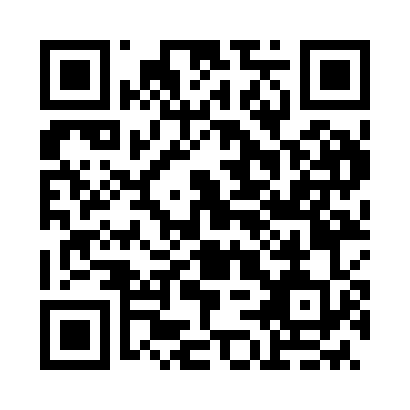 Prayer times for Zsidohegy, HungaryMon 1 Jul 2024 - Wed 31 Jul 2024High Latitude Method: Midnight RulePrayer Calculation Method: Muslim World LeagueAsar Calculation Method: HanafiPrayer times provided by https://www.salahtimes.comDateDayFajrSunriseDhuhrAsrMaghribIsha1Mon2:074:5712:516:178:4511:172Tue2:094:5712:516:178:4411:163Wed2:104:5812:516:178:4411:154Thu2:124:5912:516:168:4411:145Fri2:145:0012:526:168:4311:136Sat2:165:0012:526:168:4311:127Sun2:175:0112:526:168:4211:108Mon2:195:0212:526:168:4211:099Tue2:215:0312:526:168:4111:0710Wed2:235:0312:526:158:4111:0611Thu2:265:0412:526:158:4011:0412Fri2:285:0512:536:158:4011:0313Sat2:305:0612:536:148:3911:0114Sun2:325:0712:536:148:3810:5915Mon2:345:0812:536:148:3710:5716Tue2:365:0912:536:138:3610:5617Wed2:395:1012:536:138:3610:5418Thu2:415:1112:536:128:3510:5219Fri2:435:1212:536:128:3410:5020Sat2:465:1312:536:118:3310:4821Sun2:485:1412:536:118:3210:4622Mon2:505:1612:536:108:3110:4423Tue2:535:1712:536:108:3010:4224Wed2:555:1812:536:098:2910:4025Thu2:575:1912:536:088:2710:3726Fri3:005:2012:536:088:2610:3527Sat3:025:2112:536:078:2510:3328Sun3:045:2212:536:068:2410:3129Mon3:065:2412:536:058:2210:2930Tue3:095:2512:536:058:2110:2631Wed3:115:2612:536:048:2010:24